We-Lab - Laboratorio mobile modulare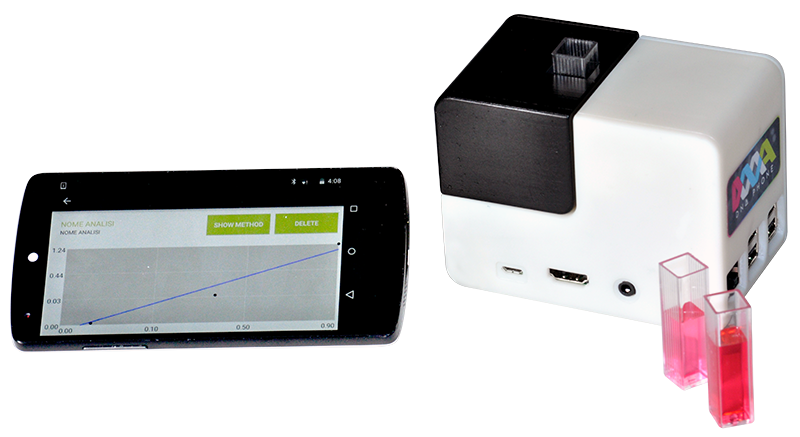 Il prodotto deve avere le seguenti caratteristiche:Sviluppato e realizzato in ItaliaPiattaforma principale a base Raspberry Pi con processore 1.2GHz, 64-bit, quad-core ARMv8 CPU, S.O. LinuxModulo centrale pilotato via wi-fi da smartphone e/o tablet AndroidModulo microscopio per catturare immagini o video del campione desiderato direttamente sul proprio smartphone e/o tablet AndroidModulo fotometro a tecnologia LED in grado di realizzare analisi biochimiche su matrici liquide Alimentazione da rete elettrica (5V, 2.4A) o power bank portatileApp con interfaccia grafica semplice ed intuitiva, in grado di guidare l’utente durante tutta l’esperienza di laboratorio, pilotando la piattaforma hardware direttamente da smartphone e/o tablet AndroidAmpio set di esperienze precaricate con aggiornamenti ed aggiunte periodichePortale web per la condivisione (pubblica o privata) dei risultati delle esperienze di laboratorioConnettività 811.2n WLAN, Bluetooth 4.1Porte USB, HDMI, Jack Audio 3.5mm, EthernetSensore OmniVision OV5647, 5MpxDimensioni contenute (max 10.50x8 cm con i moduli interconnessi)Peso contenuto (max 200-300 g seconda del modulo interconnesso)Modulo fotometro con sorgente Flora RGB Smart Neopixel V.2 (Adafruit Ind.), lunghezza d’onda 465nm, 523nm, 628nmModulo microscopio Lente 1 TW Optics ME002, ingrandimento 120X, Lente 2 Opto5 lente PCX, FL 10mm, ingrandimento 15X, Sorgente LED bianco, Nichia NSPWF50DSSO smartphone/tablet supportato: Android (da versione 4.3)